Application deadline 3 July 2022, Interview date is 14 July 2022 10am - 3pmThis post is being advertised for an individual or a couple as a job share. If you are a couple applying, please can you both fill in an application form. Please feel free to adjust the layout so your comments are presented neatly. 1) INTRODUCTION1.1 	Name in full1.2 	Are you applying as a job share Yes / No	If yes, with whom?1.3 	Marital status1.4 	Date of birth Age1.5 	Place of birth Nationality1.6 	Home address1.7 	Mobile1.8 	Email1.9 	Present occupation / profession. If unemployed, please state previous occupation1.10 	If selected, are there any limitations to your availability?2. Why?2.1 	How were you drawn to apply for this post, and what is it about the House of Bread that 	gives you a heart and desire to share in the vision here? (We would expect a few para-	graphs explaining your answer.)3. SKILL AND VOCATIONAL RECORD3.1 	Please list here your education and employment history or you are welcome to attach your CV when when replying and leave this section blank.3.2 	In addition to the above, please comment here (short paragraph) on any employment or prolonged significant voluntary experience that is particularly relevant to this role, including comments on how it would help you deliver the various aspects of this role.3.3 	Please also list any relevant professional, vocational or other training or relevant qualifications or interesting or relevant skills or talents that would help in this role or are just fun.
3.4 	Do you hold a current Driving Licence? Yes / No3.5 	What do you love doing in your spare time?3.6 	How did you hear about this role?4. CHURCH AFFILIATION4.1 	Name of church and denomination.4.2 	What is the extent of your involvement in your current church and also what other significant past roles have you had (if not covered in section 3 above).5. PERSONAL BACKGROUNDPlease be as open and frank about yourself as possible.5.1 	Briefly describe the beginning and growth of your faith.5.2 	What do you consider to be:	a. Your strengths in relation to this role?b. Your weaknesses in relation to this role?5.3 	Do you have any family/ personal responsibilities which would need attention if you were accepted?5.4 	Is there anything else you think we ought to know in considering you for this position?
6. REFERENCES6.1 	We would expect 3 references; someone in a senior position from your church; a person from your work if you are in employment or have recently left; and a Christian colleague or friend.	Please state, name, position and contact details.


7. HEALTH7.1 	Are you in generally good health (Excellent Good Fair Poor )7.1 	Please give a few details about anything that would affect your fulfilling this role that by its nature contains an element of physical activity.8. DECLARATION8.1 	I confirm that to the best of my knowledge all the facts set out in this application are true and complete in making this application:	Signed: Date: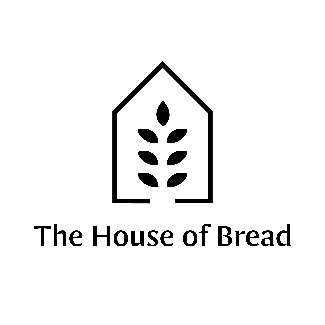 The House of BreadAssistant WardenApplication Form